Ausschreibungstexte passend zu Katalog: EasyLan® - Datennetzwerkverkabelung für FTTX, Rechenzentrum und Bürogebäude / 2014/15 Kapitel: 03 (Kupfertechnik Trägersysteme preLink® / fixLink®)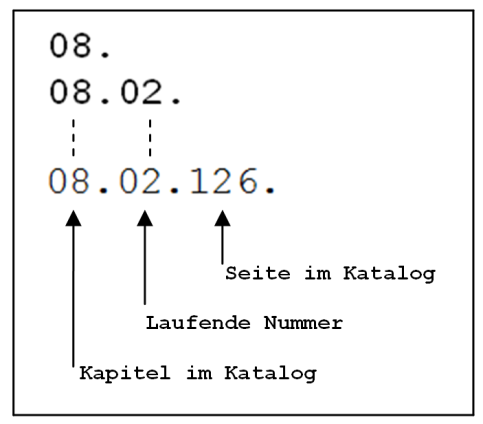 03.	Kupfertechnik Trägersysteme preLink® / fixLink®03.01.	preLink® / fixLink® Panel 19“, 1HE für 24 Keystonemodule03.01.34.	0,000	Stück		............		............	Beschaltbar mit bis zu 24 Keystonemodulen.	Aufbau in zwei Ebenen, damit sich Module bündig mit der Frontplatte 	platzieren lassen. Eine Mischung zwischen verschiedene Keystone-RJ45-	Modulen ist jederzeit möglich. 	Die Datenkabel werden mit Kabelbindern am Panel zugentlastet. Die 	Erdanbindung erfolgt über eine Verschraubung an der Rückseite des Panels.	Werkstoff:	Stahlblech, lackiert ähnlich RAL 7035 oder Edelstahl  	RoHS:	2002/95/EG	Modul-Einbau:	Keystone gemäß IEC 60603-7	Einbaumaß:	19“ / 1HE		Kabelführung:	über gesamte Länge		Marke:	EasyLan®		Artikelnummer:	CKVPL010 (Stahlblech)		CKVPL020 (Edelstahl)		Verpackungseinheit:  1 Stück03.	Kupfertechnik Trägersysteme preLink® / fixLink®03.02.	preLink® / fixLink® Panel 19“, 1HE 60°-Einbau für 24 Keystonemodule03.02.XX.	0,000	Stück		............		............	Beschaltbar mit bis zu 24 Keystonemodulen mit 60°-Patchkabelabgang.Aufbau in zwei Ebenen, damit sich Module bündig mit der Frontplatte platzieren lassen. Eine Mischung zwischen verschiedene Keystone-RJ45-Modulen ist jederzeit möglich. Durch die Schrägstellung der Module ist ein platzsparendes Patchmanagement gegeben. Die Frontplatte ist dabei nicht gewinkelt, dadurch ist der Einbau in Datenschränken gewährleistet.Die Module werden zweireihig (je 12 nach links bzw. rechts abgehend)in Patchfeld platziert. Die Datenkabel werden mit Kabelbindern am Panel zugentlastet. Die Erdanbindung erfolgt über eine Verschraubung an der Rückseite des Panels.	Werkstoff:	Stahlblech, lackiert ähnlich RAL 7035 oder Edelstahl  	RoHS:	2002/95/EG	Modul-Einbau:	Keystone gemäß IEC 60603-7	Einbaumaß:	19“ / 1HE		Kabelführung:	über gesamte Länge		Marke:	EasyLan®		Verpackungseinheit:  1 Stück03.	Kupfertechnik Trägersysteme fixLink®03.03.	fixLink® Panel 19”, 0,5HE für 24 fixLink® Keystonemodule03.03.35.	0,000	Stück		............		............	Beschaltbar mit bis zu 24 fixLink® Keystonemodulen.	Aufbau in zwei Ebenen, damit sich Module bündig mit der Frontplatte 	platzieren lassen. 	Die Datenkabel werden mit Kabelbindern am Panel zugentlastet. Die 	Erdanbindung erfolgt über eine Verschraubung an der Rückseite des Panels.	Werkstoff:	Edelstahl, zur Aufnahme von bis zu 24 Einzelmodulen	RoHS:	2002/95/EG	Modul-Einbau:	Keystone fixLink®	Einbaumaß:	19“ / 0,5HE		Kabelführung:	über gesamte Länge		Marke:	EasyLan®		Artikelnummer:	CKVPL5F0				Verpackungseinheit:  1 Stück03.	Kupfertechnik Trägersysteme preLink®03.04.	preLink® RJ45 RZ-Panel 24-fach, 19“, 1HE, Kat.6A ISO/IEC, geschirmt03.04.36.	0,000	Stück		............		............Rechenzentrums-Panel (RZ-Panel) bestückt mit 24 RJ45-RZ Buchsenmodulen zum Aufstecken auf den Kabelstecker. Geeignet zur Übertragung von analogen und digitalen Sprach-, Bild- und Datensignalen. Die Leistungsmerkmale entsprechen der Kategorie 6A bis 500 MHz gemäß ISO/IEC 11801 AM1 und AMD2, Linklängen von >=1m sind mit einem Abstand von 2db zur NEXT-Grenzwertkurve nach ISO/IEC 11801 AM1 und AMD2 Klasse EA zu erfüllen. PoE plus Tauglichkeit gemäß IEEE802.3 af und at muss gewährleistet sein. Die Installation erfolgt durch einfaches Aufklicken des Kabelsteckers auf das Buchsenmodul. Die Schirmkontaktierung ist 360°, die Zugentlastung geschieht über einen Metallschieber, der durch einen Kabelbinder fixiert wird. Das Buchsenmodul ist jederzeit ohne erneute Kabelkonfektion tauschbar.	Type:	preLink® RJ45 RZ-Panel 24-fach, 19“, 1HE, Kat.6A    		nach ISO/IEC, geschirmt	Einbaumaß:	19“ / 1HE	Werkstoff Träger:	Stahlblech lackiert, ähnlich RAL 7035	Werkstoff Module:	Zink-Druckguss, vernickelt	Beschaltung:	4-paarig über preLink® Kabelstecker	Kabeldurchmesser:	stufenlos von 5 – 10 mm	Elektr. Werte:	Kat. 6A zertifiziert durch GHMT		PoE+ zertifiziert durch GHMT	Aderdurchmesser:	AWG 27 – AWG 22	(je nach preLink® Kabelstecker)	Normen:	ISO/IEC 11801 AM1 und AMD2, EN 50173-1, IEEE802.3 		af/at	Marke:	EasyLan®	Artikelnummer:	CKRASP11 (inkl. preLink® Kabelstecker AWG 24- 22)			CKRASP16 (inkl. preLink® Kabelstecker AWG 27- 26)			CKRARP10 (ohne preLink® Kabelstecker)	Verpackungseinheit:	1 Stück03.	Kupfertechnik Trägersysteme preLink®03.05.	preLink® RJ45 RZ-Panel 48-fach, 19“, 1HE, Kat.6A ISO/IEC, geschirmt03.05.36.	0,000	Stück		............		............	Rechenzentrums-Panel (RZ-Panel) bestückt mit 48 RJ45-RZ Buchsenmodulen 	zum Aufstecken auf den Kabelstecker. Geeignet zur Übertragung von 	analogen und digitalen Sprach-, Bild- und Datensignalen. Die 	Leistungsmerkmale entsprechen der Kategorie 6A bis 500 MHz gemäß ISO/IEC 	11801 AM1 und AMD2, Linklängen von >=1m sind mit einem Abstand von 2db 	zur NEXT-Grenzwertkurve nach ISO/IEC 11801 AM1 und AMD2 Klasse EA zu 	erfüllen. PoE plus Tauglichkeit gemäß 	IEEE802.3 af und at. Die 	Installation erfolgt durch einfaches Stecken des Kabelsteckers in das 	Buchsenmodul. Die Schirmkontaktierung ist 360°, die Zugentlastung 	geschieht über einen Metallschieber, der durch einen 	Kabelbinder fixiert 	wird. Das Buchsenmodul ist jederzeit ohne erneute Kabelkonfektion 	tauschbar.	Type:	preLink® RJ45 RZ-Panel 48-fach, 19“, 1HE, Kat.6A		ISO/IEC, geschirmt	Einbaumaß:	19“ / 1HE	Werkstoff Träger:	Stahlblech lackiert, ähnlich RAL 7035	Werkstoff Module:	Zink-Druckguss, vernickelt	Beschaltung:	4-paarig über preLink® Kabelstecker	Kabeldurchmesser:	stufenlos von 5 – 10 mm	Elektr. Werte:	Kat.6A nach ISO/IEC 11801, zertifiziert durch GHMT		PoE+ zertifiziert durch GHMT	Aderdurchmesser:	AWG 27 – AWG 22	(je nach preLink® Kabelstecker)	Normen:	ISO/IEC 11801 AM1 und AMD2, EN 50173-1, IEEE802.3 		af/at	Marke:	EasyLan®	Artikelnummer:	CKRASP61 (inkl. preLink® Kabelstecker AWG 24- 22)			CKRASP66 (inkl. preLink® Kabelstecker AWG 27- 26)			CKRARP60 (ohne preLink® Kabelstecker)	Verpackungseinheit:	1 Stück03.	Kupfertechnik Trägersysteme preLink®03.06.	preLink® RJ45 RZ-Panel 24-fach, 19“, 1HE, Cat.6A EIA/TIA, geschirmt03.06.38.	0,000	Stück		............		............Rechenzentrums-Panel (RZ-Panel) bestückt mit 24 RJ45-RZ Buchsenmodulen zum Aufstecken auf den Kabelstecker. Geeignet zur Übertragung von analogen und digitalen Sprach-, Bild- und Datensignalen. Die Leistungsmerkmale entsprechen der Categorie 6A bis 500 MHz gemäß EIA/TIA 567B.2.-10 Linklängen von >=5m sind mit einem Abstand von 2db zur NEXT-Grenzwertkurve nach ISO/IEC 11801 AM1 und AMD2 Klasse EA zu erfüllen. PoE plus Tauglichkeit gemäß IEEE802.3 af und at muss gewährleistet sein. Die Installation erfolgt durch einfaches Aufklicken des Kabelsteckers auf das Buchsenmodul. Die Schirmkontaktierung ist 360°, die Zugentlastung geschieht über einen Metallschieber, der durch einen Kabelbinder fixiert wird. Das Buchsenmodul ist jederzeit ohne erneute Kabelkonfektion tauschbar.	Type:	preLink® RJ45 RZ-Panel 24-fach, 19“, 1HE, Cat.6A    		nach EIA/TIA, geschirmt	Einbaumaß:	19“ / 1HE	Werkstoff Träger:	Stahlblech lackiert, ähnlich RAL 7035	Werkstoff Module:	Zink-Druckguss, vernickelt	Beschaltung:	4-paarig über preLink® Kabelstecker	Kabeldurchmesser:	stufenlos von 5 – 10 mm	Elektr. Werte:	Cat.6A, nach EIA/TIA 568B.2-10, 		zertifiziert durch GHMT		PoE+, zertifiziert durch GHMT	Aderdurchmesser:	AWG 27 – AWG 22(je nach preLink® Kabelstecker)	Normen:	EIA/TIA 568B.2.-10, ISO/IEC 11801 AM1 und AMD2, 		EN 50173-1, IEEE802.3 af/at	Marke:	EasyLan®	Artikelnummer:	CKRASP11 (inkl. preLink® Kabelstecker AWG 24- 22)			CKRASP16 (inkl. preLink® Kabelstecker AWG 27- 26)			CKRARP10 (ohne preLink® Kabelstecker)	Verpackungseinheit:	1 Stück03.	Kupfertechnik Trägersysteme preLink®03.07.	preLink® RJ45 RZ-Panel 48-fach, 19“, 1HE, Cat.6A EIA/TIA, geschirmt03.08.38.	0,000	Stück		............		............Rechenzentrums-Panel (RZ-Panel) bestückt mit 48 RJ45-RZ Buchsenmodulen zum Aufstecken auf den Kabelstecker. Geeignet zur Übertragung von analogen und digitalen Sprach-, Bild- und Datensignalen. Die Leistungsmerkmale entsprechen der Categorie 6A bis 500 MHz gemäß EIA/TIA 567B.2.-10 Linklängen von >=5m sind mit einem Abstand von 2db zur NEXT-Grenzwertkurve nach ISO/IEC 11801 AM1 und AMD2 Klasse EA zu erfüllen. PoE plus Tauglichkeit gemäß IEEE802.3 af und at muss gewährleistet sein. Die Installation erfolgt durch einfaches Aufklicken des Kabelsteckers auf das Buchsenmodul. Die Schirmkontaktierung ist 360°, die Zugentlastung geschieht über einen Metallschieber, der durch einen Kabelbinder fixiert wird. Das Buchsenmodul ist jederzeit ohne erneute Kabelkonfektion tauschbar.	Type:	preLink® RJ45 RZ-Panel 48-fach, 19“, 1HE, Cat.6A    		nach EIA/TIA, geschirmt	Einbaumaß:	19“ / 1HE	Werkstoff Träger:	Stahlblech lackiert, ähnlich RAL 7035	Werkstoff Module:	Zink-Druckguss, vernickelt	Beschaltung:	4-paarig über preLink® Kabelstecker	Kabeldurchmesser:	stufenlos von 5 – 10 mm	Elektr. Werte:	Cat.6A nach EIA/TIA 568B.2-10, 		zertifiziert durch GHMT		PoE+, zertifiziert durch GHMT	Aderdurchmesser:	AWG 27 – AWG 22	(je nach preLink® Kabelstecker)	Normen:	EIA/TIA 	568B.2.-10, ISO/IEC 11801 AM1 und AMD2, 		EN 50173-1, IEEE802.3 af/at	Marke:	EasyLan®	Artikelnummer:	CKRASP61 (inkl. preLink® Kabelstecker AWG 24- 22)			CKRASP66 (inkl. preLink® Kabelstecker AWG 27- 26)			CKRARP60 (ohne preLink® Kabelstecker)	Verpackungseinheit:	1 Stück03.	Kupfertechnik Trägersysteme preLink®03.08.	preLink® RJ45 RZ-Panel 24-fach, 19”, 1HE, mit optischer Porterkennung 	Cat.6A EIA/TIA, geschirmt03.08.38.	0,000	Stück		............		............	Rechenzentrums-Panel (RZ-Panel) bestückt mit 24 RJ45-RZ Buchsenmodulen zum Aufstecken auf den Kabelstecker. Geeignet zur Übertragung von analogen und digitalen Sprach-, Bild- und Datensignalen. Die Leistungsmerkmale entsprechen der Categorie 6A bis 500 MHz gemäß EIA/TIA 567B.2.-10 Linklängen von >=5m sind mit einem Abstand von 2db zur NEXT-Grenzwertkurve nach ISO/IEC 11801 AM1 und AMD2 Klasse EA zu erfüllen. PoE plus Tauglichkeit gemäß IEEE802.3 af und at muss gewährleistet sein. Die Installation erfolgt durch einfaches Aufklicken des Kabelsteckers auf das Buchsenmodul. Die Schirmkontaktierung ist 360°, die Zugentlastung geschieht über einen Metallschieber, der durch einen Kabelbinder fixiert wird. Nach dem Kontaktieren des Kabellinkendes mit einem Detektor wird das modulare-Buchsenmodul mit optischer Porterkennung mittels eines Detektors  zum Leuchten angeregt, somit ist der Kabelweg optisch nachvollziehbar. Ein eventuell angeschlossenes Endgerät wird nicht in Mitleidenschaft gezogen. Das Buchsenmodul ist jederzeit ohne erneute Kabelkonfektion tauschbar. Zur Verkabelung werden Standard-Datenkabel verwendet.	Type:	preLink® RJ45 RZ-Panel 24-fach, 19“, 1HE, Cat.6A    		nach EIA/TIA, mit L.E.O. Funktion geschirmt	Einbaumaß:	19“ / 1HE	Werkstoff Träger:	Stahlblech lackiert, ähnlich RAL 7035	Werkstoff Module:	Zink-Druckguss, vernickelt	Beschaltung:	4-paarig über preLink® Kabelstecker	Kabeldurchmesser:	stufenlos von 5 – 10 mm	Elektr. Werte:	Cat.6A nach EIA/TIA 568B.2.-10 		zertifiziert durch GHMT		PoE+, zertifiziert durch GHMT	Aderdurchmesser:	AWG 27 – AWG 22	(je nach preLink® Kabelstecker)	Normen:	EIA/TIA 	568B.2.-10, ISO/IEC 11801 AM1 und AMD2, 		EN 50173-1, IEEE802.3 af/at	Marke:	EasyLan®	Artikelnummer:	CKRESL11 (inkl. preLink® Kabelstecker AWG 24- 22)			CKRESL16 (inkl. preLink® Kabelstecker AWG 27- 26)			CKRESL10 (ohne preLink® Kabelstecker)	Verpackungseinheit:	1 Stück03.	Kupfertechnik Trägersysteme preLink®03.09.	preLink® RJ45 RZ-Panel 48-fach, 19”, 1HE, mit optischer Porterkennung 	Cat.6A EIA/TIA, geschirmt03.09.38.	0,000	Stück		............		............	Rechenzentrums-Panel (RZ-Panel) bestückt mit 48 RJ45-RZ Buchsenmodulen zum Aufstecken auf den Kabelstecker. Geeignet zur Übertragung von analogen und digitalen Sprach-, Bild- und Datensignalen. Die Leistungsmerkmale entsprechen der Categorie 6A bis 500 MHz gemäß EIA/TIA 567B.2.-10 Linklängen von >=5m sind mit einem Abstand von 2db zur NEXT-Grenzwertkurve nach ISO/IEC 11801 AM1 und AMD2 Klasse EA zu erfüllen. PoE plus Tauglichkeit gemäß IEEE802.3 af und at muss gewährleistet sein. Die Installation erfolgt durch einfaches Aufklicken des Kabelsteckers auf das Buchsenmodul. Die Schirmkontaktierung ist 360°, die Zugentlastung geschieht über einen Metallschieber, der durch einen Kabelbinder fixiert wird. Nach dem Kontaktieren des Kabellinkendes mit einem Detektor wird das modulare-Buchsenmodul mit optischer Porterkennung mittels eines Detektors  zum Leuchten angeregt, somit ist der Kabelweg optisch nachvollziehbar. Ein eventuell angeschlossenes Endgerät wird nicht in Mitleidenschaft gezogen. Das Buchsenmodul ist jederzeit ohne erneute Kabelkonfektion tauschbar. Zur Verkabelung werden Standard-Datenkabel verwendet.	Type:	preLink® RJ45 RZ-Panel 48-fach, 19“, 1HE, Cat.6A    		nach EIA/TIA, mit L.E.O. Funktion geschirmt	Einbaumaß:	19“ / 1HE	Werkstoff Träger:	Stahlblech lackiert, ähnlich RAL 7035	Werkstoff Module:	Zink-Druckguss, vernickelt	Beschaltung:	4-paarig über preLink® Kabelstecker	Kabeldurchmesser:	stufenlos von 5 – 10 mm	Elektr. Werte:	Cat.6A nach EIA/TIA 568B2.-10,		zertifiziert durch GHMT		PoE+, zertifiziert durch GHMT	Aderdurchmesser:	AWG 27 – AWG 22	(je nach preLink® Kabelstecker)	Normen:	EIA/TIA 	568B.2.-10, ISO/IEC 11801 AM1 und AMD2, 		EN 50173-1, IEEE802.3 af/at	Marke:	EasyLan®	Artikelnummer:	CKRESL61 (inkl. preLink® Kabelstecker AWG 24- 22)			CKRESL66 (inkl. preLink® Kabelstecker AWG 27- 26)			CKRESL60 (ohne preLink® Kabelstecker)	Verpackungseinheit:	1 Stück03.	Kupfertechnik Trägersysteme preLink®03.10.	Baugruppenträger, 19'', 4HE, inkl. Kabelführung 03.10.158.	0,000	Stück		............		............Baugruppenträger zur Aufnahme von bis zu 12 Baugruppen mit je 7TE. Der Baugruppenträger muss eine Überlängenschublade mit integrierter Kabelführung aufweisen. Die Module müssen in 1TE-Teilung frei im Baugruppenträger montierbar sein. Der Baugruppenträger muss gleichfalls für LWL- und Kupferanschlusstechnik verwendbar sein.	Type:	preLink® Baugruppenträger 19”, 4HE mit 1TE-Raster und Überlängenschublade mit 6 Kabelführungsbügel	Einbaumaß:	19“ / 4HE	Werkstoff Träger:	Stahlblech lackiert, ähnlich RAL 7035	Modul-Teilung:	84TE / 3HE in 1TE-Einbauraster	Schubfach:	19“ / 1HE incl. 6 Kabelführungsbügel	Marke:	EasyLan®	Artikelnummer:	AVM10000 (Modulträger)			AVMB0000 (Blindplatte 7TE / 3HE)			AVMB0001 (Blindplatte 6TE / 3HE)	Verpackungseinheit:	1 Stück03.	Kupfertechnik Trägersysteme preLink®03.11.	preLink® Mini-Modulträger, 19'', 3HE, ohne Kabelführung 03.11.40.	Baugruppenträger zur Aufnahme von bis zu 12 Baugruppen mit je 7TE. Die Module müssen in 1TE-Teilung frei im Baugruppenträger montierbar sein. Der Baugruppenträger muss gleichfalls für LWL- und Kupferanschlusstechnik verwendbar sein.	Type:	preLink® Baugruppenträger 19”, 3HE mit 1TE-Raster	Einbaumaß:	19“ / 3HE	Werkstoff Träger:	Stahlblech lackiert, ähnlich RAL 7035	Modul-Teilung:	84TE / 3HE in 1TE-Einbauraster	Marke:	EasyLan®	Artikelnummer:	AVM10002 (Mini-Modulträger)			AVMB0000 (Blindplatte 7TE / 3HE)			AVMB0001 (Blindplatte 6TE / 3HE)	Verpackungseinheit:	1 Stück03.	Kupfertechnik Trägersysteme preLink®03.12.	preLink® Side-Baugruppenträger, 3HE, 14 TE 03.12.41.	0,000	Stück		............		............	Side-Baugruppenträger zur Aufnahme von bis zu 2 Baugruppen mit je 7TE.Der Side-Baugruppenträger wird seitlich an vorhandene Datenschränke montiert. Durch die Verwendung der Side-Baugruppenträger wird zusätzlicher Platz im Datenschrank geschaffen, die Verkabelung ist seitlich am Datenschrank platziert, dadurch wird der Kaltkanal im Datenschrank nicht mehr gestört. Der Baugruppenträger muss gleichfalls für LWL- und Kupferanschlusstechnik verwendbar sein.	Type:	preLink® Baugruppenträger 3HE mit 1TE-Raster	Einbaumaß:	3HE / 14TE	Werkstoff Träger:	Stahlblech lackiert, ähnlich RAL 7035	Modul-Teilung:	14TE / 3HE in 1TE-Einbauraster	Marke:	EasyLan®	Artikelnummer:	AVM10002 (Mini-Modulträger)			AVMB0000 (Blindplatte 7TE / 3HE)			AVMB0001 (Blindplatte 6TE / 3HE)	Verpackungseinheit:	1 Stück03.	Kupfertechnik Trägersysteme preLink®03.13.	preLink® RZ-Einschubmodul 19“, 3HE, 6TE, Kat.6A ISO/IEC geschirmt 03.13.42.	0,000	Stück		............		............RZ-Einschub bestückt mit 6 RJ45 6TE-RZ Buchsenmodulen zum Aufstecken auf den Kabelstecker RJ45-Buchsenmodul zum Aufstecken auf den Kabelstecker. Geeignet zur 	Übertragung von analogen und digitalen Sprach-, Bild- und Datensignalen. Die Leistungsmerkmale entsprechen der Kategorie 6A bis 500 MHz gemäß ISO/IEC 11801. Linklängen von >=1m sind mit einem Abstand von 2db zur Nextgrenzwertkurve nach ISO/IEC 11801 AM1 und AMD2 Klasse EA zu erfüllen. PoE plus Tauglichkeit gemäß IEEE802.3 af und at. Die Installation erfolgt durch einfaches Aufklicken des Kabelsteckers auf das Buchsenmodul. Die Schirmkontaktierung ist 360°, die Zugentlastung geschieht über einen Metallschieber, der durch einen Kabelbinder fixiert wird. Zur Verkabelung werden Standard-Datenkabel verwendet.	Type:	preLink® RJ45 RZ-Einschub-fach, 19'“, 3HE, 6TE Kat.6A    		ISO/IEC, geschirmt	Einbaumaß:	19“ / 3HE / 6TE	Werkstoff Träger:	Stahlblech lackiert, ähnlich RAL 7035	Werkstoff Module:	Zink-Druckguss, vernickelt	Beschaltung:	4-paarig über preLink® Kabelstecker	Kabeldurchmesser:	stufenlos von 5 – 10 mm	Elektr. Werte:	Kat.6A nach ISO/IEC 11801, zertifiziert durch GHMT		PoE+, zertifiziert durch GHMT	Aderdurchmesser:	AWG 27 – AWG 22	(je nach preLink® Kabelstecker)	Normen:	ISO/IEC 11801 AM1 und AMD2, EN 50173-1, IEEE802.3 		af/at	Marke:	EasyLan®	Artikelnummer:	CVEASP11 (inkl. preLink® Kabelstecker AWG 24- 22)			CVEASP16 (inkl. preLink® Kabelstecker AWG 27- 26)			CVEASP10 (ohne preLink® Kabelstecker)	Verpackungseinheit:	1 Stück03.	Kupfertechnik Trägersysteme preLink®03.14.	preLink® RZ-Einschubmodul 19“, 3HE, 7TE, Kat.6A ISO/IEC geschirmt 03.14.42.	0,000	Stück		............		............RZ-Einschub bestückt mit 6 RJ45 7TE-RZ Buchsenmodulen zum Aufstecken auf den Kabelstecker RJ45-Buchsenmodul zum Aufstecken auf den Kabelstecker. Geeignet zur 	Übertragung von analogen und digitalen Sprach-, Bild- und Datensignalen. Die Leistungsmerkmale entsprechen der Kategorie 6A bis 500 MHz gemäß ISO/IEC 11801. Linklängen von >=1m sind mit einem Abstand von 2db zur Nextgrenzwertkurve nach ISO/IEC 11801 AM1 und AMD2 Klasse EA zu erfüllen. PoE plus Tauglichkeit gemäß IEEE802.3 af und at. Die Installation erfolgt durch einfaches Aufklicken des Kabelsteckers auf das Buchsenmodul. Die Schirmkontaktierung ist 360°, die Zugentlastung geschieht über einen Metallschieber, der durch einen Kabelbinder fixiert wird. Zur Verkabelung werden Standard-Datenkabel verwendet.	Type:	preLink® RJ45 RZ-Einschub-fach, 19'“, 3HE, 7TE Kat.6A    		ISO/IEC, geschirmt	Einbaumaß:	19“ / 3HE / 7TE	Werkstoff Träger:	Stahlblech lackiert, ähnlich RAL 7035	Werkstoff Module:	Zink-Druckguss, vernickelt	Beschaltung:	4-paarig über preLink® Kabelstecker	Kabeldurchmesser:	stufenlos von 5 – 10 mm	Elektr. Werte:	Kat.6A nach ISO/IEC 11801, zertifiziert durch GHMT		PoE+, zertifiziert durch GHMT	Aderdurchmesser:	AWG 27 – AWG 22	(je nach preLink® Kabelstecker)	Normen:	ISO/IEC 11801 AM1 und AMD2, EN 50173-1, IEEE802.3 		af/at	Marke:	EasyLan®	Artikelnummer:	CVEASP21 (inkl. preLink® Kabelstecker AWG 24- 22)			CVEASP26 (inkl. preLink® Kabelstecker AWG 27- 26)			CVEASP20 (ohne preLink® Kabelstecker)	Verpackungseinheit:	1 Stück03.	Kupfertechnik Trägersysteme preLink®03.15.	preLink® RZ-Einschubmodul 19“, 3HE, 6TE, Cat.6A EIA/TIA, geschirmt 03.15.43.	0,000	Stück		............		............RZ-Einschub bestückt mit 6 RJ45 6TE-RZ Buchsenmodulen zum Aufstecken auf den Kabelstecker RJ45-Buchsenmodul zum Aufstecken auf den Kabelstecker. Geeignet zur 	Übertragung von analogen und digitalen Sprach-, Bild- und Datensignalen. Die Leistungsmerkmale entsprechen der Categorie 6A bis 500 MHz gemäß ISO/IEC 11801. Linklängen von >=5m sind mit einem Abstand von 2db zur Nextgrenzwertkurve nach ISO/IEC 11801 AM1 und AMD2 Klasse EA zu erfüllen. PoE plus Tauglichkeit gemäß IEEE802.3 af und at. Die Installation erfolgt durch einfaches Aufklicken des Kabelsteckers auf das Buchsenmodul. Die Schirmkontaktierung ist 360°, die Zugentlastung geschieht über einen Metallschieber, der durch einen Kabelbinder fixiert wird. Zur Verkabelung werden Standard-Datenkabel verwendet.	Type:	preLink® RJ45 RZ-Einschub-fach, 19'“, 3HE, 6TE Cat.6A    		ISO/IEC, geschirmt	Einbaumaß:	19“ / 3HE / 6TE	Werkstoff Träger:	Stahlblech lackiert, ähnlich RAL 7035	Werkstoff Module:	Zink-Druckguss, vernickelt	Beschaltung:	4-paarig über preLink® Kabelstecker	Kabeldurchmesser:	stufenlos von 5 – 10 mm	Elektr. Werte:	Cat.6A nach EIA/TIA 568B.2.-10, 		zertifiziert durch GHMT		PoE+, zertifiziert durch GHMT	Aderdurchmesser:	AWG 27 – AWG 22	(je nach preLink® Kabelstecker)	Normen:	ISO/IEC 11801 AM1 und AMD2, EN 50173-1,EIA/TIA 568B.2.-10, IEEE802.3 af/at	Marke:	EasyLan®	Artikelnummer:	CVEESP11 (inkl. preLink® Kabelstecker AWG 24- 22)			CVEESP16 (inkl. preLink® Kabelstecker AWG 27- 26)			CVEESP10 (ohne preLink® Kabelstecker)	Verpackungseinheit:	1 Stück03.	Kupfertechnik Trägersysteme preLink®03.16.	preLink® RZ-Einschubmodul 19“, 3HE, 7TE, Cat.6A EIA/TIA, geschirmt 03.16.43.	0,000	Stück		............		............RZ-Einschub bestückt mit 6 RJ45 7TE-RZ Buchsenmodulen zum Aufstecken auf den Kabelstecker RJ45-Buchsenmodul zum Aufstecken auf den Kabelstecker. Geeignet zur 	Übertragung von analogen und digitalen Sprach-, Bild- und Datensignalen. Die Leistungsmerkmale entsprechen der Categorie 6A bis 500 MHz gemäß ISO/IEC 11801. Linklängen von >=5m sind mit einem Abstand von 2db zur Nextgrenzwertkurve nach ISO/IEC 11801 AM1 und AMD2 Klasse EA zu erfüllen. PoE plus Tauglichkeit gemäß IEEE802.3 af und at. Die Installation erfolgt durch einfaches Aufklicken des Kabelsteckers auf das Buchsenmodul. Die Schirmkontaktierung ist 360°, die Zugentlastung geschieht über einen Metallschieber, der durch einen Kabelbinder fixiert wird. Zur Verkabelung werden Standard-Datenkabel verwendet.	Type:	preLink® RJ45 RZ-Einschub-fach, 19'“, 3HE, 7TE Cat.6A    		ISO/IEC, geschirmt	Einbaumaß:	19“ / 3HE / 7TE	Werkstoff Träger:	Stahlblech lackiert, ähnlich RAL 7035	Werkstoff Module:	Zink-Druckguss, vernickelt	Beschaltung:	4-paarig über preLink® Kabelstecker	Kabeldurchmesser:	stufenlos von 5 – 10 mm	Elektr. Werte:	Cat.6A nach EIA/TIA 568B.2.-10, 		zertifiziert durch GHMT		PoE+, zertifiziert durch GHMT	Aderdurchmesser:	AWG 27 – AWG 22	(je nach preLink® Kabelstecker)	Normen:	ISO/IEC 11801 AM1 und AMD2, EN 50173-1,EIA/TIA 568B.2.-10, IEEE802.3 af/at	Marke:	EasyLan®	Artikelnummer:	CVEESP11 (inkl. preLink® Kabelstecker AWG 24- 22)			CVEESP16 (inkl. preLink® Kabelstecker AWG 27- 26)			CVEESP10 (ohne preLink® Kabelstecker)	Verpackungseinheit:	1 Stück03.	Kupfertechnik Trägersysteme preLink®03.17.	preLink® RZ-Einschubmodul 19“, 3HE, 6TE, Cat.6A EIA/TIA, mit optischer Porterkennung geschirmt 03.17.43.	0,000	Stück		............		............	RZ-Einschub bestückt mit 6 RJ45 6TE-RZ Buchsenmodulen zum Aufstecken auf den Kabelstecker RJ45-Buchsenmodul zum Aufstecken auf den Kabelstecker. Geeignet zur Übertragung von analogen und digitalen Sprach-, Bild- und Datensignalen. Die Leistungsmerkmale entsprechen der Categorie 6A bis 500 MHz gemäß ISO/IEC 11801. Linklängen von >=5m sind mit einem Abstand von 2db zur Nextgrenzwertkurve nach ISO/IEC 11801 AM1 und AMD2 Klasse EA zu erfüllen. PoE plus Tauglichkeit gemäß IEEE802.3 af und at. Die Installation erfolgt durch einfaches Aufklicken des Kabelsteckers auf das Buchsenmodul. Die Schirmkontaktierung ist 360°, die Zugentlastung geschieht über einen Metallschieber, der durch einen Kabelbinder fixiert wird. Nach dem Kontaktieren des Kabellinkendes mit einem Detektor wird das modulare-Buchsenmodul mit optischer Porterkennung mittels eines Detektors  zum Leuchten angeregt, somit ist der Kabelweg optisch nachvollziehbar. Ein eventuell angeschlossenes Endgerät wird nicht in Mitleidenschaft gezogen. Das Buchsenmodul ist jederzeit ohne erneute Kabelkonfektion tauschbar. Zur Verkabelung werden Standard-Datenkabel verwendet.	Type:	preLink® RJ45 RZ-Einschub-fach, 19'“, 3HE, 6TE Cat.6A    		ISO/IEC, geschirmt mit L.E.O. Funktion	Einbaumaß:	19“ / 3HE / 6TE	Werkstoff Träger:	Stahlblech lackiert, ähnlich RAL 7035	Werkstoff Module:	Zink-Druckguss, vernickelt	Beschaltung:	4-paarig über preLink® Kabelstecker	Kabeldurchmesser:	stufenlos von 5 – 10 mm	Elektr. Werte:	Cat.6A nach EIA/TIA 568B.2.-10, 		zertifiziert durch GHMT		PoE+, zertifiziert durch GHMT	Aderdurchmesser:	AWG 27 – AWG 22	(je nach preLink® Kabelstecker)	Normen:	ISO/IEC 11801 AM1 und AMD2, EN 50173-1,EIA/TIA 568B.2.-10, IEEE802.3 af/at	Marke:	EasyLan®	Artikelnummer:	CVEESL11 (inkl. preLink® Kabelstecker AWG 24- 22)			CVEESL16 (inkl. preLink® Kabelstecker AWG 27- 26)			CVEESL10 (ohne preLink® Kabelstecker)	Verpackungseinheit:	1 Stück03.	Kupfertechnik Trägersysteme preLink®03.18.	preLink® RZ-Einschubmodul 19“, 3HE, 7TE, Cat.6A EIA/TIA, mit optischer Porterkennung geschirmt 03.18.43.	0,000	Stück		............		............	RZ-Einschub bestückt mit 6 RJ45 7TE-RZ Buchsenmodulen zum Aufstecken auf den Kabelstecker RJ45-Buchsenmodul zum Aufstecken auf den Kabelstecker. Geeignet zur Übertragung von analogen und digitalen Sprach-, Bild- und Datensignalen. Die Leistungsmerkmale entsprechen der Categorie 6A bis 500 MHz gemäß ISO/IEC 11801. Linklängen von >=5m sind mit einem Abstand von 2db zur Nextgrenzwertkurve nach ISO/IEC 11801 AM1 und AMD2 Klasse EA zu erfüllen. PoE plus Tauglichkeit gemäß IEEE802.3 af und at. Die Installation erfolgt durch einfaches Aufklicken des Kabelsteckers auf das Buchsenmodul. Die Schirmkontaktierung ist 360°, die Zugentlastung geschieht über einen Metallschieber, der durch einen Kabelbinder fixiert wird. Nach dem Kontaktieren des Kabellinkendes mit einem Detektor wird das modulare-Buchsenmodul mit optischer Porterkennung mittels eines Detektors  zum Leuchten angeregt, somit ist der Kabelweg optisch nachvollziehbar. Ein eventuell angeschlossenes Endgerät wird nicht in Mitleidenschaft gezogen. Das Buchsenmodul ist jederzeit ohne erneute Kabelkonfektion tauschbar. Zur Verkabelung werden Standard-Datenkabel verwendet.	Type:	preLink® RJ45 RZ-Einschub-fach, 19'“, 3HE, 7TE Cat.6A    		ISO/IEC, geschirmt mit L.E.O. Funktion	Einbaumaß:	19“ / 3HE / 7TE	Werkstoff Träger:	Stahlblech lackiert, ähnlich RAL 7035	Werkstoff Module:	Zink-Druckguss, vernickelt	Beschaltung:	4-paarig über preLink® Kabelstecker	Kabeldurchmesser:	stufenlos von 5 – 10 mm	Elektr. Werte:	Cat.6A nach EIA/TIA 568B.2.-10, 		zertifiziert durch GHMT		PoE+, zertifiziert durch GHMT	Aderdurchmesser:	AWG 27 – AWG 22	(je nach preLink® Kabelstecker)	Normen:	ISO/IEC 11801 AM1 und AMD2, EN 50173-1,EIA/TIA 568B.2.-10, IEEE802.3 af/at	Marke:	EasyLan®	Artikelnummer:	CVEESL11 (inkl. preLink® Kabelstecker AWG 24- 22)			CVEESL16 (inkl. preLink® Kabelstecker AWG 27- 26)			CVEESL10 (ohne preLink® Kabelstecker)	Verpackungseinheit:	1 Stück03.	Kupfertechnik Trägersysteme preLink®03.19.	preLink® /fixLink® Consolitations Point 19” 1HE 03.19.44.	0,000	Stück		............		............	Consolitations Point beschaltbar mit bis zu 24 Keystonemodulen.Die Module sind geschützt in ein Übergehäuse eingebaut. Eine Mischung zwischen verschiedenen Keystone-RJ45-Modulen ist jederzeit möglich. Die Datenkabel werden mit Kabelbindern beidseitig am Panel zugentlastet. Die Erdanbindung erfolgt über eine Verschraubung des Panels.	Werkstoff:	Stahlblech, lackiert ähnlich RAL 7035	Einbau:	Wandmontage oder im Zwischenboden	RoHS:	2002/95/EG	Modul-Einbau:	Keystone gemäß IEC 60603-7	Einbaumaß:	24 Module		Kabelabfangung:	über Gehäuse		Marke:	EasyLan®		Verpackungseinheit:	1 Stück03.	Kupfertechnik Trägersysteme preLink®03.20.	preLink® /fixLink® Consolitations Point 10” 1HE 03.20.44.	0,000	Stück		............		............	Consolitations Point beschaltbar mit bis zu 12 Keystonemodulen.Die Module sind geschützt in ein Übergehäuse eingebaut. Eine Mischung zwischen verschiedenen Keystone-RJ45-Modulen ist jederzeit möglich. Die Datenkabel werden mit Kabelbindern beidseitig am Panel zugentlastet. Die Erdanbindung erfolgt über eine Verschraubung des Panels.	Werkstoff:	Stahlblech, lackiert ähnlich RAL 7035	Einbau:	Wandmontage oder im Zwischenboden	RoHS:	2002/95/EG	Modul-Einbau:	Keystone gemäß IEC 60603-7	Einbaumaß:	12 Module		Kabelabfangung:	über Gehäuse		Marke:	EasyLan®		Verpackungseinheit:	1 Stück03.	Kupfertechnik Trägersysteme preLink®03.21.	preLink® /fixLink® Unterbaupanel für 4 Keystonemodule 03.21.45.	0,000	Stück		............		............	Unterbaupanel beschaltbar mit bis zu 4 Keystonemodulen.	Aufbau in zwei Ebenen, damit sich Module bündig mit der Frontplatte 	platzieren lassen. Eine Mischung zwischen verschiedene Keystone-RJ45-	Modulen ist jederzeit möglich. 	Die Datenkabel werden mit Kabelbindern am Panel zugentlastet. Die 	Erdanbindung erfolgt über eine Verschraubung an der Rückseite des Panels.	Werkstoff:	Stahlblech, lackiert ähnlich RAL 7035	RoHS:	2002/95/EG	Modul-Einbau:	Keystone gemäß IEC 60603-7	Einbaumaß:	4 Module		Kabelabfangung:	über Einschub		Marke:	EasyLan®		Artikelnummer:	CKVPL004		Verpackungseinheit:	1 Stück03.	Kupfertechnik Trägersysteme preLink®03.22.	preLink® /fixLink® Unterbaupanel für 6 Keystonemodule 03.22.45.	0,000	Stück		............		............	Unterbaupanel beschaltbar mit bis zu 6 Keystonemodulen.	Aufbau in zwei Ebenen, damit sich Module bündig mit der Frontplatte 	platzieren lassen. Eine Mischung zwischen verschiedene Keystone-RJ45-	Modulen ist jederzeit möglich. 	Die Datenkabel werden mit Kabelbindern am Panel zugentlastet. Die 	Erdanbindung erfolgt über eine Verschraubung an der Rückseite des Panels.	Werkstoff:	Stahlblech, lackiert ähnlich RAL 7035	RoHS:	2002/95/EG	Modul-Einbau:	Keystone gemäß IEC 60603-7	Einbaumaß:	6 Module		Kabelabfangung:	über Einschub		Marke:	EasyLan®		Artikelnummer:	CKVPL006		Verpackungseinheit:	1 Stück03.	Kupfertechnik Trägersysteme preLink®03.23.	preLink® /fixLink® Unterbaupanel für 8 Keystonemodule 03.23.45.	0,000	Stück		............		............	Unterbaupanel beschaltbar mit bis zu 8 Keystonemodulen.	Aufbau in zwei Ebenen, damit sich Module bündig mit der Frontplatte 	platzieren lassen. Eine Mischung zwischen verschiedene Keystone-RJ45-	Modulen ist jederzeit möglich. 	Die Datenkabel werden mit Kabelbindern am Panel zugentlastet. Die 	Erdanbindung erfolgt über eine Verschraubung an der Rückseite des Panels.	Werkstoff:	Stahlblech, lackiert ähnlich RAL 7035	RoHS:	2002/95/EG	Modul-Einbau:	Keystone gemäß IEC 60603-7	Einbaumaß:	8 Module		Kabelabfangung:	über Einschub		Marke:	EasyLan®		Artikelnummer:	CKVPL008		Verpackungseinheit:	1 Stück03.	Kupfertechnik Trägersysteme preLink®03.24.	preLink® Consolidation Point Unterbaugehäuse, Kat.6A ISO/IEC, 	6-fach geschirmt03.24.46.	0,000	Stück		............		............Consolidation Point Unterbaugehäuse bestückt mit 6 RJ45 6TE-RZ Buchsenmodulen zum Aufstecken auf den Kabelstecker RJ45-Buchsenmodul zum Aufstecken auf den Kabelstecker. Geeignet zur Übertragung von analogen und digitalen Sprach-, Bild- und Datensignalen. Die Leistungsmerkmale entsprechen der Kategorie 6A bis 500 MHz gemäß ISO/IEC 11801. Linklängen von >=1m sind mit einem Abstand von 2db zur Nextgrenzwertkurve nach ISO/IEC 11801 AM1 und AMD2 Klasse EA zu erfüllen. PoE plus Tauglichkeit gemäß IEEE802.3 af und at. Die Installation erfolgt durch einfaches Aufklicken des Kabelsteckers auf das Buchsenmodul. Die Schirmkontaktierung ist 360°, die Zugentlastung geschieht über einen Metallschieber, der durch einen Kabelbinder fixiert wird. Zur Verkabelung werden Standard-Datenkabel verwendet.	Type:	preLink® RJ45 Consolidation Point Unterbaugehäuse 6xpreLink® RZ-Module Kat.6A ISO/IEC, geschirmt	Gehäuseabmessung:	40 x 105 x 112 mm	Werkstoff Träger:	Stahlblech lackiert, ähnlich RAL 7035	Werkstoff Module:	Zink-Druckguss, vernickelt	Beschaltung:	4-paarig über preLink® Kabelstecker	Kabeldurchmesser:	stufenlos von 5 – 10 mm	Elektr. Werte:	Kat.6A nach ISO/IEC 11801, zertifiziert durch GHMT		PoE+, zertifiziert durch GHMT	Aderdurchmesser:	AWG 27 – AWG 22	(je nach preLink® Kabelstecker)	Normen:	ISO/IEC 11801 AM1 und AMD2, EN 50173-1, IEEE802.3 af/at	Marke:	EasyLan®	Artikelnummer:	CKBASP11 (inkl. preLink® Kabelstecker AWG 24- 22)			CKBASP16 (inkl. preLink® Kabelstecker AWG 27- 26)			CKBASP10 (ohne preLink® Kabelstecker)	Verpackungseinheit:	1 Stück03.	Kupfertechnik Trägersysteme preLink®03.25.	preLink® Consolidation Point Unterbaugehäuse, Kat.6A ISO/IEC, 	12-fach geschirmt03.25.46.	0,000	Stück		............		............Consolidation Point Unterbaugehäuse bestückt mit 12 RJ45 6TE-RZ Buchsenmodulen zum Aufstecken auf den Kabelstecker RJ45-Buchsenmodul zum Aufstecken auf den Kabelstecker. Geeignet zur Übertragung von analogen und digitalen Sprach-, Bild- und Datensignalen. Die Leistungsmerkmale entsprechen der Kategorie 6A bis 500 MHz gemäß ISO/IEC 11801. Linklängen von >=1m sind mit einem Abstand von 2db zur Nextgrenzwertkurve nach ISO/IEC 11801 AM1 und AMD2 Klasse EA zu erfüllen. PoE plus Tauglichkeit gemäß IEEE802.3 af und at. Die Installation erfolgt durch einfaches Aufklicken des Kabelsteckers auf das Buchsenmodul. Die Schirmkontaktierung ist 360°, die Zugentlastung geschieht über einen Metallschieber, der durch einen Kabelbinder fixiert wird. Zur Verkabelung werden Standard-Datenkabel verwendet.	Type:	preLink® RJ45 Consolidation Point Unterbaugehäuse 12xpreLink® RZ-Module Kat.6A ISO/IEC, geschirmt	Gehäuseabmessung:	40 x 105 x 195 mm	Werkstoff Träger:	Stahlblech lackiert, ähnlich RAL 7035	Werkstoff Module:	Zink-Druckguss, vernickelt	Beschaltung:	4-paarig über preLink® Kabelstecker	Kabeldurchmesser:	stufenlos von 5 – 10 mm	Elektr. Werte:	Kat.6A nach ISO/IEC 11801, zertifiziert durch GHMT		PoE+, zertifiziert durch GHMT	Aderdurchmesser:	AWG 27 – AWG 22	(je nach preLink® Kabelstecker)	Normen:	ISO/IEC 11801 AM1 und AMD2, EN 50173-1, IEEE802.3 af/at	Marke:	EasyLan®	Artikelnummer:	CKBASP61 (inkl. preLink® Kabelstecker AWG 24- 22)			CKBASP66 (inkl. preLink® Kabelstecker AWG 27- 26)			CKBASP60 (ohne preLink® Kabelstecker)	Verpackungseinheit:	1 Stück03.	Kupfertechnik Trägersysteme preLink®03.26.	preLink® Consolidation Point Unterbaugehäuse, Cat.6A EIA/TIA, 	6-fach geschirmt03.26.48.	0,000	Stück		............		............Consolidation Point Unterbaugehäuse bestückt mit 6 RJ45 6TE-RZ Buchsenmodulen zum Aufstecken auf den Kabelstecker RJ45-Buchsenmodul zum Aufstecken auf den Kabelstecker. Geeignet zur Übertragung von analogen und digitalen Sprach-, Bild- und Datensignalen. Die Leistungsmerkmale entsprechen der Categorie 6A bis 500 MHz gemäß ISO/IEC 11801. Linklängen von >=5m sind mit einem Abstand von 2db zur Nextgrenzwertkurve nach ISO/IEC 11801 AM1 und AMD2 Klasse EA zu erfüllen. PoE plus Tauglichkeit gemäß IEEE802.3 af und at. Die Installation erfolgt durch einfaches Aufklicken des Kabelsteckers auf das Buchsenmodul. Die Schirmkontaktierung ist 360°, die Zugentlastung geschieht über einen Metallschieber, der durch einen Kabelbinder fixiert wird. Zur Verkabelung werden Standard-Datenkabel verwendet.	Type:	preLink® RJ45 Consolidation Point Unterbaugehäuse 6xpreLink® RZ-Module Cat.6A ISO/IEC, geschirmt	Gehäuseabmessung:	40 x 105 x 112 mm	Werkstoff Träger:	Stahlblech lackiert, ähnlich RAL 7035	Werkstoff Module:	Zink-Druckguss, vernickelt	Beschaltung:	4-paarig über preLink® Kabelstecker	Kabeldurchmesser:	stufenlos von 5 – 10 mm	Elektr. Werte:	Cat.6A nach EIA/TIA 568B.2-10, 		zertifiziert durch GHMT		PoE+, zertifiziert durch GHMT	Aderdurchmesser:	AWG 27 – AWG 22	(je nach preLink® Kabelstecker)	Normen:	ISO/IEC 11801 AM1 und AMD2, EN 50173-1,EIA/TIA568B.2.-10 IEEE802.3 af/at	Marke:	EasyLan®	Artikelnummer:	CKBESP11 (inkl. preLink® Kabelstecker AWG 24- 22)			CKBESP16 (inkl. preLink® Kabelstecker AWG 27- 26)			CKBESP10 (ohne preLink® Kabelstecker)	Verpackungseinheit:	1 Stück03.	Kupfertechnik Trägersysteme preLink®03.27.	preLink® Consolidation Point Unterbaugehäuse, Cat.6A EIA/TIA, 	12-fach geschirmt03.27.48.	0,000	Stück		............		............Consolidation Point Unterbaugehäuse bestückt mit 12 RJ45 6TE-RZ Buchsenmodulen zum Aufstecken auf den Kabelstecker RJ45-Buchsenmodul zum Aufstecken auf den Kabelstecker. Geeignet zur Übertragung von analogen und digitalen Sprach-, Bild- und Datensignalen. Die Leistungsmerkmale entsprechen der Categorie 6A bis 500 MHz gemäß ISO/IEC 11801. Linklängen von >=5m sind mit einem Abstand von 2db zur Nextgrenzwertkurve nach ISO/IEC 11801 AM1 und AMD2 Klasse EA zu erfüllen. PoE plus Tauglichkeit gemäß IEEE802.3 af und at. Die Installation erfolgt durch einfaches Aufklicken des Kabelsteckers auf das Buchsenmodul. Die Schirmkontaktierung ist 360°, die Zugentlastung geschieht über einen Metallschieber, der durch einen Kabelbinder fixiert wird. Zur Verkabelung werden Standard-Datenkabel verwendet.	Type:	preLink® RJ45 Consolidation Point Unterbaugehäuse 12xpreLink® RZ-Module Cat.6A ISO/IEC, geschirmt	Gehäuseabmessung:	40 x 105 x 195 mm	Werkstoff Träger:	Stahlblech lackiert, ähnlich RAL 7035	Werkstoff Module:	Zink-Druckguss, vernickelt	Beschaltung:	4-paarig über preLink® Kabelstecker	Kabeldurchmesser:	stufenlos von 5 – 10 mm	Elektr. Werte:	Cat.6A nach EIA/TIA 568B.2-10, 		zertifiziert durch GHMT		PoE+, zertifiziert durch GHMT	Aderdurchmesser:	AWG 27 – AWG 22	(je nach preLink® Kabelstecker)	Normen:	ISO/IEC 11801 AM1 und AMD2, EN 50173-1,EIA/TIA568B.2.-10 IEEE802.3 af/at	Marke:	EasyLan®	Artikelnummer:	CKBESP11 (inkl. preLink® Kabelstecker AWG 24- 22)			CKBESP16 (inkl. preLink® Kabelstecker AWG 27- 26)			CKBESP10 (ohne preLink® Kabelstecker)	Verpackungseinheit:	1 Stück03.	Kupfertechnik Trägersysteme preLink®03.28.	preLink® Consolidation Point Unterbaugehäuse, Cat.6A EIT/TIA, 	6-fach mit optischer Porterkennung, geschirmt03.28.48.	0,000	Stück		............		............	Consolidation Point Unterbaugehäuse bestückt mit 6 RJ45 6TE-RZ Buchsenmodulen zum Aufstecken auf den Kabelstecker RJ45-Buchsenmodul zum Aufstecken auf den Kabelstecker. Geeignet zur Übertragung von analogen und digitalen Sprach-, Bild- und Datensignalen. Die Leistungsmerkmale entsprechen der Categorie 6A bis 500 MHz gemäß ISO/IEC 11801. Linklängen von >=5m sind mit einem Abstand von 2db zur Nextgrenzwertkurve nach ISO/IEC 11801 AM1 und AMD2 Klasse EA zu erfüllen. PoE plus Tauglichkeit gemäß IEEE802.3 af und at. Die Installation erfolgt durch einfaches Aufklicken des Kabelsteckers auf das Buchsenmodul. Die Schirmkontaktierung ist 360°, die Zugentlastung geschieht über einen Metallschieber, der durch einen Kabelbinder fixiert wird. Nach dem Kontaktieren des Kabellinkendes mit einem Detektor wird das modulare-Buchsenmodul mit optischer Porterkennung mittels eines Detektors  zum Leuchten angeregt, somit ist der Kabelweg optisch nachvollziehbar. Ein eventuell angeschlossenes Endgerät wird nicht in Mitleidenschaft gezogen. Das Buchsenmodul ist jederzeit ohne erneute Kabelkonfektion tauschbar. Zur Verkabelung werden Standard-Datenkabel verwendet.	Type:	preLink® RJ45 Consolidation Point Unterbaugehäuse 6xpreLink® RZ-Module Cat.6A EIA/TIA, mit L.E.O. Funktion, geschirmt	Gehäuseabmessung:	40 x 105 x 112 mm	Werkstoff Träger:	Stahlblech lackiert, ähnlich RAL 7035	Werkstoff Module:	Zink-Druckguss, vernickelt	Beschaltung:	4-paarig über preLink® Kabelstecker	Kabeldurchmesser:	stufenlos von 5 – 10 mm	Elektr. Werte:	Cat.6A nach EIA/TIA 568B.2-10,		zertifiziert durch GHMT		PoE+, zertifiziert durch GHMT	Aderdurchmesser:	AWG 27 – AWG 22	(je nach preLink® Kabelstecker)	Normen:	EIA/TIA 568B.2.-10, ISO/IEC 11801 AM1 und AMD2, EN 50173-1, IEEE802.3 af/at	Marke:	EasyLan®	Artikelnummer:	CKBESL11 (inkl. preLink® Kabelstecker AWG 24- 22)			CKBESL16 (inkl. preLink® Kabelstecker AWG 27- 26)			CKBESL10 (ohne preLink® Kabelstecker)	Verpackungseinheit:	1 Stück03.	Kupfertechnik Trägersysteme preLink®03.29.	preLink® Consolidation Point Unterbaugehäuse, Cat.6A EIT/TIA, 	12-fach mit optischer Porterkennung, geschirmt03.29.48.	0,000	Stück		............		............	Consolidation Point Unterbaugehäuse bestückt mit 12 RJ45 6TE-RZ Buchsenmodulen zum Aufstecken auf den Kabelstecker RJ45-Buchsenmodul zum Aufstecken auf den Kabelstecker. Geeignet zur Übertragung von analogen und digitalen Sprach-, Bild- und Datensignalen. Die Leistungsmerkmale entsprechen der Categorie 6A bis 500 MHz gemäß ISO/IEC 11801. Linklängen von >=5m sind mit einem Abstand von 2db zur Nextgrenzwertkurve nach ISO/IEC 11801 AM1 und AMD2 Klasse EA zu erfüllen. PoE plus Tauglichkeit gemäß IEEE802.3 af und at. Die Installation erfolgt durch einfaches Aufklicken des Kabelsteckers auf das Buchsenmodul. Die Schirmkontaktierung ist 360°, die Zugentlastung geschieht über einen Metallschieber, der durch einen Kabelbinder fixiert wird. Nach dem Kontaktieren des Kabellinkendes mit einem Detektor wird das modulare-Buchsenmodul mit optischer Porterkennung mittels eines Detektors  zum Leuchten angeregt, somit ist der Kabelweg optisch nachvollziehbar. Ein eventuell angeschlossenes Endgerät wird nicht in Mitleidenschaft gezogen. Das Buchsenmodul ist jederzeit ohne erneute Kabelkonfektion tauschbar. Zur Verkabelung werden Standard-Datenkabel verwendet.	Type:	preLink® RJ45 Consolidation Point Unterbaugehäuse 12xpreLink® RZ-Module Cat.6A EIA/TIA, mit L.E.O. Funktion, geschirmt	Gehäuseabmessung:	40 x 105 x 195 mm	Werkstoff Träger:	Stahlblech lackiert, ähnlich RAL 7035	Werkstoff Module:	Zink-Druckguss, vernickelt	Beschaltung:	4-paarig über preLink® Kabelstecker	Kabeldurchmesser:	stufenlos von 5 – 10 mm	Elektr. Werte:	Cat.6A nach EIA/TIA 568B.2-10,		zertifiziert durch GHMT		PoE+, zertifiziert durch GHMT	Aderdurchmesser:	AWG 27 – AWG 22	(je nach preLink® Kabelstecker)	Normen:	EIA/TIA 568B.2.-10, ISO/IEC 11801 AM1 und AMD2, EN 50173-1, IEEE802.3 af/at	Marke:	EasyLan®	Artikelnummer:	CKBESL61 (inkl. preLink® Kabelstecker AWG 24- 22)			CKBESL66 (inkl. preLink® Kabelstecker AWG 27- 26)			CKBESL60 (ohne preLink® Kabelstecker)	Verpackungseinheit:	1 Stück03.	Kupfertechnik Trägersysteme preLink® / fixLink®03.30.	preLink®-designfähige Datendose (ohne Module), 45°-Abgang, 2-fach03.30.50.	0,000	Stück		............		............Datenanschlussdose mit 45° Abgang, je nach Abdeckung mit einem Modul bzw. 2 Modulen ausrüstbar. Die Designfähigkeit zu den gängigen deutschen Schalterprogrammen muss gewährleistet sein. Die Datenanschlussdose kann mit fixLink®-Modulen bzw. preLink®-zum Winkelmodulen bestückt werden. Durch die Verwendung eines Aufputzrahmens muss eine Aufputzmontage möglich sein. Der Tragrahmen ist aus Zinkdruckguss und muss die Möglichkeit bieten, den Erdanschluss durch einfaches Stecken zu realisieren.	Aufbau:	Modulaufnahme aus Zinkdruckguss, Abdeckung aus      		Kunststoff (Polymer; weiß, ähnlich RAL 9010) 	RoHS:	2002/95/EG	Abdeckung;	kompatibel zu den meisten deutschen Schalterprogrammen	Masseabgriff:	Flachsteckverbinder	Kabelabführung:	45°	Zentralplatte: 	50 X 50mm 	Moduleinbau:	fixLink® und preLink® gewinkelt		Marke:	EasyLan®		Artikelnummer:	CKVD1D1		Verpackungseinheit:	5 Stück03.	Kupfertechnik Trägersysteme preLink® / fixLink®03.31.	preLink®-Standard-Datendose (ohne Module), 45°-Abgang, 1-fach03.31.51.	0,000	Stück		............		............Datenanschlussdose mit 45° Abgang, mit einem Modul ausrüstbar. Die Datendose ist passend zu den gängigen deutschen Einbaudosenprogrammen. Die Datenanschlussdose kann mit allen gängigen Keystonemodulen bestückt werden. Durch die Verwendung eines Aufputzrahmens muss eine Aufputzmontage möglich sein. Der Tragrahmen ist aus Zinkdruckguss und muss die Möglichkeit bieten, den Erdanschluss durch einfaches Stecken zu realisieren.	Aufbau:	Modulaufnahme aus Zinkdruckguss, Abdeckung aus      		Kunststoff (Polymer; weiß, ähnlich RAL 9010) 	RoHS:	2002/95/EG	Masseabgriff:	Flachsteckverbinder	Kabelabführung:	45°	Zentralplatte: 	50 X 50mm 	Rahmen:	80 X 80mm	Moduleinbau:	alle gängeiegn Keystonemodule		Marke:	EasyLan®		Artikelnummer:	CKVDU191		Verpackungseinheit:	5 Stück03.	Kupfertechnik Trägersysteme preLink® / fixLink®03.32.	preLink®-Standard-Datendose (ohne Module), 45°-Abgang, 2-fach03.32.51.	0,000	Stück		............		............Datenanschlussdose mit 45° Abgang, mit zwei Modulen ausrüstbar. Die Datendose ist passend zu den gängigen deutschen Einbaudosenprogrammen. Die Datenanschlussdose kann mit allen gängigen Keystonemodulen bestückt werden. Durch die Verwendung eines Aufputzrahmens muss eine Aufputzmontage möglich sein. Der Tragrahmen ist aus Zinkdruckguss und muss die Möglichkeit bieten, den Erdanschluss durch einfaches Stecken zu realisieren.	Aufbau:	Modulaufnahme aus Zinkdruckguss, Abdeckung aus      		Kunststoff (Polymer; weiß, ähnlich RAL 9010) 	RoHS:	2002/95/EG	Masseabgriff:	Flachsteckverbinder	Kabelabführung:	45°	Zentralplatte: 	50 X 50mm 	Rahmen:	80 X 80mm	Moduleinbau:	alle gängeiegn Keystonemodule		Marke:	EasyLan®		Artikelnummer:	CKVDU192		Verpackungseinheit:	5 Stück03.	Kupfertechnik Trägersysteme preLink® / fixLink®03.33.	preLink®-Standard-Datendose (ohne Module), 45°-Abgang, 3-fach03.33.51.	0,000	Stück		............		............Datenanschlussdose mit 45° Abgang, mit drei Modulen ausrüstbar. Die Datendose ist passend zu den gängigen deutschen Einbaudosenprogrammen. Die Datenanschlussdose kann mit allen gängigen Keystonemodulen bestückt werden. Durch die Verwendung eines Aufputzrahmens muss eine Aufputzmontage möglich sein. Der Tragrahmen ist aus Zinkdruckguss und muss die Möglichkeit bieten, den Erdanschluss durch einfaches Stecken zu realisieren.	Aufbau:	Modulaufnahme aus Zinkdruckguss, Abdeckung aus      		Kunststoff (Polymer; weiß, ähnlich RAL 9010) 	RoHS:	2002/95/EG	Masseabgriff:	Flachsteckverbinder	Kabelabführung:	45°	Zentralplatte: 	50 X 50mm 	Rahmen:	80 X 80mm	Moduleinbau:	alle gängeiegn Keystonemodule		Marke:	EasyLan®		Artikelnummer:	CKVDU193		Verpackungseinheit:	5 Stück03.	Kupfertechnik Trägersysteme preLink® / fixLink®03.34.	preLink®-Standard-Datendose (ohne Module), gerader Abgang, 2-fach03.34.52.	0,000	Stück		............		............Datenanschlussdose mit 180° Abgang, mit zwei Modulen ausrüstbar. Die Datendose ist passend zu den gängigen deutschen Einbaudosenprogrammen. Die Datenanschlussdose kann mit allen gängigen Keystonemodulen bestückt werden. Durch die Verwendung eines Aufputzrahmens muss eine Aufputzmontage möglich sein. Der Tragrahmen ist aus Zinkdruckguss und muss die Möglichkeit bieten, den Erdanschluss durch einfaches Stecken zu realisieren.	Aufbau:	Modulaufnahme aus Zinkdruckguss, Abdeckung aus      		Kunststoff (Polymer; weiß, ähnlich RAL 9010) 	RoHS:	2002/95/EG	Masseabgriff:	Flachsteckverbinder	Kabelabführung:	180°	Zentralplatte: 	50 X 50mm 	Rahmen:	80 X 80mm	Moduleinbau:	alle gängeiegn Keystonemodule		Marke:	EasyLan®		Artikelnummer:	CKVDU292		Verpackungseinheit:	5 Stück03.	Kupfertechnik Trägersysteme preLink® / fixLink®03.35.	preLink® / fixLink® Aufputzrahmen, leer, 80 x 80 mm03.35.52.	0,000	Stück		............		............	IP20 Aufputzrahmen für den Innenbereich zur Wandmontage.	Material:	Kunststoff (Polymer; weiß, ähnlich RAL 9010) 	RoHS:	2002/95/EG	Abmessungen:	42 x 80 x 80mm 		Marke:	EasyLan	Einsatzbereich:	Aufputzmontage aller EasyLan® Datendosen		Artikelnummer:	CKVDAP90		Verpackungseinheit:	5 Stück03.	Kupfertechnik Trägersysteme preLink® / fixLink®03.36.	IP44 Aufputzgehäuseset, absperrbar, 2-fach03.36.53.	0,000	Stück		............		............Das Aufputzgehäuseset sichert die einfache Montage aller preLink® Module unter Berücksichtigung der Kabelspezifikationen, zur Aufnahme zweier preLink® Module. Das IP44 Aufputzgehäuseset ist mittels Schlüssel absperrbar und speziell in feuchten Räumen bzw im Außenbereich einsetzbar.	Aufbau:	Gehäuse aus Kunststoff (Polymer; hellgrau, 		ähnlich RAL 7035)	Material:	Kunststoff (Polymer; hellgrau, ähnlich RAL 7035) 	RoHS:	2002/95/EG		Abmessungen:	90 X 90 x 90mm 	Marke:	EasyLan®	Einsatzbereich:	Aufputzmontage in Feuchträumen oder Außenbereich		Artikelnummer:	CKVDAP42		Verpackungseinheit:	1 Stück03.	Kupfertechnik Trägersysteme preLink® / fixLink®03.37.	IP44 Unterputzgehäuseset, absperrbar, 2-fach03.37.53.	0,000	Stück		............		............Das Unterputzgehäuseset sichert die einfache Montage aller preLink® Module unter Berücksichtigung der Kabelspezifikationen, zur Aufnahme zweier preLink® Module. Das IP44 Unterputzgehäuseset ist mittels Schlüssel absperrbar und speziell in feuchten Räumen bzw im Außenbereich einsetzbar.	Aufbau:	Gehäuse aus Kunststoff (Polymer; hellgrau, 		ähnlich RAL 7035)	Material:	Kunststoff (Polymer; hellgrau, ähnlich RAL 7035) 	RoHS:	2002/95/EG		Abmessungen:	30 X 90 x 90mm 	Marke:	EasyLan®	Einsatzbereich:	Unterputzmontage in Feuchträumen oder Außenbereich		Artikelnummer:	CKVDUP42		Verpackungseinheit:	1 Stück03.	Kupfertechnik Trägersysteme preLink® / fixLink®03.38.	modulares Unterflursysteme GB203.38.54.	0,000	Stück		............		............	Modulares Unterflursystem zum wahlfreien Einbau div. Module geeignet. Durch die besonders Platzsparende Bauweise kann der Bodenkanal mit bis zu 12 RJ45 Auslässen (2 x H.D.S) verwendet werden. Das Unterflursystem ist gleichermaßen für LWL- oder, und Kupferverkabelungen geeignet. Die Trägerplatte wird anstelle des GB2-Bechers im Bodentank eingebaut und kann 2 Einbauplatten aufnehmen.	Type:	preLink® RJ45 modulares Unterfluhrsystem geschirmt		für OBO/Ackermann GB2	Gehäuseabmessung:	GB2	Werkstoff Träger:	Stahlblech lackiert, ähnlich RAL 9005	Bestückbar:	beliebig mit 2 Einbauplatten	Marke:	EasyLan®	Artikelnummer:	ABG00011	Verpackungseinheit:	1 Stück03.	Kupfertechnik Trägersysteme preLink® / fixLink®03.39.	modulares Unterflursysteme GB303.39.54.	0,000	Stück		............		............	Modulares Unterflursystem zum wahlfreien Einbau div. Module geeignet. Durch die besonders Platzsparende Bauweise kann der Bodenkanal mit bis zu 18 RJ45 Auslässen (3 x H.D.S) verwendet werden. Das Unterflursystem ist gleichermaßen für LWL- oder, und Kupferverkabelungen geeignet. Die Einbauplatte wird in die Trägerplatte eingesetzt und kann 1 bis 3 Keystone-Module aufnehmen. Garantiert passend für EasyLan® Keystone-Module.	Type:	preLink® RJ45 modulare Unterflursystem geschirmt, Trägerplatte für OBO/Ackermann GB3	Gehäuseabmessung:	GB3	Werkstoff Träger:	Stahlblech lackiert, ähnlich RAL 9005	Bestückbar:	beliebig mit 1 bis 3 Einbauhalterung	Marke:	EasyLan®	Artikelnummer:	ABG00012	Verpackungseinheit:	1 Stück03.	Kupfertechnik Trägersysteme preLink® / fixLink®03.40.	Einbauplatte für EasyLan® Träger für 3 Keystone-Module03.40.54.	0,000	Stück		............		............	Die Einbauplatte wird in die Trägerplatte eingesetzt und kann 1 bis 3 Keystone-Module aufnehmen. Garantiert passend für EasyLan® Keystone-Module.	Type:	Einbauplatte für EasyLan® Trägerplatte GB2 und GB3	Werkstoff Träger:	Stahlblech verzinkt	Bestückbar:	beliebig mit 1 bis 3 EasyLan® Keystone-Modulen	Marke:	EasyLan®	Artikelnummer:	ABG00016	Verpackungseinheit:	1 Stück03.	Kupfertechnik Trägersysteme preLink® / fixLink®03.41.	Einbauplatte für EasyLan® Träger für 4 Keystone-Module03.41.54.	0,000	Stück		............		............	Die Einbauplatte wird in die Trägerplatte eingesetzt und kann 1 bis 4 Keystone-Module aufnehmen. Garantiert passend für EasyLan® Keystone-Module.	Type:	Einbauplatte für EasyLan® Trägerplatte GB2 und GB3	Werkstoff Träger:	Stahlblech verzinkt	Bestückbar:	beliebig mit 1 bis 4 EasyLan® Keystone-Modulen	Marke:	EasyLan®	Artikelnummer:	ABG00014	Verpackungseinheit:	1 Stück03.	Kupfertechnik Trägersysteme preLink® / fixLink®03.42.		Hutschienenadapter schwere Ausführung für den Verteilerschrank und Produktionshalle03.42.55.	0,000	Stück		............		............	Hutschienenadapter zum Einbau von einem preLink® Keystonemodul oder einem fixLink® Modul in offener Bauweise geeignet. Die Hutschienenadapter werden auf vorhandene Hutschienen geklickt, sie sind platzsparend anreihbar. Der Hutschienenadapter ist besonders zur Hallenverkabelung ohne zusätzliches Schutzgehäuse geeignet.	Type:	preLink® RJ45 schwere Hutschienenadapter	Gehäuseabmessung:	18 X 65 X 90mm (1TE)	Werkstoff:	Kunststoff, ähnlich RAL 7035	Bestückbar:	beliebig je nach Einbauhalterung	Marke:	EasyLan®	Artikelnummer:	CKVHMOD	Verpackungseinheit:	1 Stück03.	Kupfertechnik Trägersysteme preLink® / fixLink®03.43.	Hutschienenadapter leichte Ausführung für den Verteilerschrank03.43.55.	0,000	Stück		............		............	Hutschienenadapter zum Einbau von einem preLink® Keystonemodul oder einem fixLink® Modul in offener Bauweise geeignet. Die Hutschienenadapter werden auf vorhandene Hutschienen geklickt, sie sind platzsparend anreihbar. Der Hutschienenadapter eignet sich zur Verwendung in geschlossenen Gehäusen.	Type:	preLink® RJ45 schwere Hutschienenadapter	Gehäuseabmessung:	18 X 70,5 X 67,5mm (1TE)	Werkstoff:	Kunststoff, Grau	Bestückbar:	beliebig je nach Einbauhalterung	Marke:	EasyLan®	Artikelnummer:	CKVHMECOMOD	Verpackungseinheit:	1 Stück03.	Kupfertechnik Trägersysteme preLink® / fixLink®03.45.	5-fach Rangierpanel / Einbau, 19'', 1HE03.45.56.	0,000	Stück		............		............	Rangierpanel zur Einbau in Datenschränken. Durch die breite Auflagefläche der Rangierbüge werden die Rangierkabel besonders schonend zur Seite weggeführt.	Type:	Einbaurangierpanel mit 5 Kunststoff-Rangierbügel	Gehäuseabmessung:	19“ / 1HE	Werkstoff Träger:	Stahlblech lackiert, ähnlich RAL 7035	Montage:	Schrankmontage	Marke:	EasyLan®	Artikelnummer:	AVR00001	Verpackungseinheit:	1 Stück03.	Kupfertechnik Trägersysteme preLink® / fixLink®03.46.	6-fach Rangierpanel / Einbau, 19'', 1HE03.46.56.	0,000	Stück		............		............	Rangierpanel zur Einbau in Datenschränken. Durch die breite Auflagefläche der Rangierbüge werden die Rangierkabel besonders schonend zur Seite weggeführt.	Type:	Einbaurangierpanel mit 6 Kunststoff-Rangierbügel	Gehäuseabmessung:	19“ / 1HE	Werkstoff Träger:	Stahlblech lackiert, ähnlich RAL 7035	Montage:	Schrankmontage	Marke:	EasyLan®	Artikelnummer:	AVR00001	Verpackungseinheit:	1 Stück03.	Kupfertechnik Trägersysteme preLink® / fixLink®03.47.	5-fach Rangierpanel / Einbau, 19'', 1HE03.47.56.	0,000	Stück		............		............	Rangierpanel zur Einbau in Datenschränken. Durch die breite Auflagefläche der Rangierbüge werden die Rangierkabel besonders schonend zur Seite weggeführt.	Type:	Einbaurangierpanel mit 5 Stahl-Rangierbügel	Rangierbügeltiefe:	55mm	Gehäuseabmessung:	19“ / 1HE	Werkstoff Träger:	Stahlblech lackiert, ähnlich RAL 7035	Montage:	Schrankmontage	Marke:	EasyLan®	Artikelnummer:	AVR00001	Verpackungseinheit:	1 Stück03.	Kupfertechnik Trägersysteme preLink® / fixLink®03.48.	5-fach Rangierpanel / Einbau, 19'', 1HE03.48.56.	0,000	Stück		............		............	Rangierpanel zur Einbau in Datenschränken. Durch die breite Auflagefläche der Rangierbüge werden die Rangierkabel besonders schonend zur Seite weggeführt.	Type:	Einbaurangierpanel mit 5 Stahl-Rangierbügel	Rangierbügeltiefe:	105mm	Gehäuseabmessung:	19“ / 1HE	Werkstoff Träger:	Stahlblech lackiert, ähnlich RAL 7035	Montage:	Schrankmontage	Marke:	EasyLan®	Artikelnummer:	AVR00001	Verpackungseinheit:	1 Stück03.	Kupfertechnik Trägersysteme preLink® / fixLink®03.49.	Vorbau-Rangierpanel / Einbau, 19'', 1HE03.49.xx.	0,000	Stück		............		............	Rangierpanel zur Vorbauen in Datenschränken. Bei Verwendung eine Vorbau-Rangierpanels wird kein zusätzlicher Platz im Verteilerschrank benötigt. Es eignet sich dabei besonders gut zum nachtrüsten von Kabelführungen in vorhandene Datenschränke. Die Verteilerkabel werden in eine Rinne mit Deckel zur Seite weggeführt. Die Verteilerkabel sind dadurch hervorragend mechanisch geschützt.	Type:	Einbaurangierpanel mit Abdeckung	Gehäuseabmessung:	19“ / 1HE	Werkstoff Träger:	Stahlblech lackiert, ähnlich RAL 9005	Montage:	Vorbaumontage	Marke:	EasyLan®	Artikelnummer:	AVR00002	Verpackungseinheit:	1 Stück03.	Kupfertechnik Trägersysteme preLink® / fixLink®03.50.	Modulersatz für Keystoneausbrüche03.50.57.	0,000	Stück		............		............	Moduleinsätze zum Einbau von div. Buchsen in vorhandene Keystoneausläßen	Type:	Moduleinbausätze	Werkstoff:	Kunststoff, Farbe weiß ähnlich RAL 9010	Montage:	Keytsoneausbruch (z.B. Datenose)	Marke:	EasyLan®	Artikelnummer:	CKVZMFK1 (für F-Kupplung)		CKVZMB01 (für Blindabdeckung)		CKVZMLC1 (für Leermodul)	Verpackungseinheit:	1 Stück03.	Kupfertechnik Trägersysteme preLink® / fixLink®03.51.	Beschriftungsfeld für 19'', Kunststoff03.51.58.	0,000	Stück		............		............Beschriftungsstreifen zur nachträglichen Beschriftung einer 19“ Frontplatte. Der Beschriftungsstreifen kann entweder geklebt oder genietet werden.	Type:	Beschriftungsstreifen 19“	Werkstoff:	Kunststoff	Montage:	kleben oder neiten	Marke:	EasyLan®	Artikelnummer:	AVZBTK19 	Verpackungseinheit:	1 Stück03.	Kupfertechnik Trägersysteme preLink® / fixLink®03.52.	Beschriftungsfeld für 19'', Alu03.52.58.	0,000	Stück		............		............Beschriftungsstreifen zur nachträglichen Beschriftung einer 19“ Frontplatte. Der Beschriftungsstreifen kann entweder geklebt oder genietet werden.	Type:	Beschriftungsstreifen 19“	Werkstoff:	Alu	Montage:	kleben oder neiten	Marke:	EasyLan®	Artikelnummer:	AVZBTA19 	Verpackungseinheit:	1 Stück03.	Kupfertechnik Module preLink® / fixLink®03.53.	Kupferband03.53.58.	0,000	Stück		............		............	Kupferband zum Fixieren des Geflechtschirms. 	Vorgeschnitten auf 35 x 9 mm	Type:	Kupferband	Marke:	EasyLan®	Erzeugnis-Nummer:	CZCUBT20 (Tüte a 20 Stück)		CZCUBR18 (Rolle a 1800 Stück)